PCC of		 St Stephen with St John Westminster  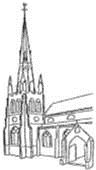 Application form for employmentAll personal data supplied to us on this form, which is subsequently processed on computer or by other means, is subject to the provisions of GDPR/new Data Protection Bill 2018Personal detailsEmployment (if applicable)Previous Employment Please list your full employment history and explain any breaks in employment and how this time was spent. (Add rows or continue on a separate sheet if necessary)Education and QualificationsTrainingProfessional Membership/RegistrationSuitabilityRefereesPlease give the names and addresses of 2 referees that cover the last 3 years of your employment, one of these must be your current or most recent employer.  The third reference can be a character reference from someone who has known you for over 3 years.  NB: WE CANNOT ACCEPT ANY REFERENCES FROM FAMILY MEMBERS.   Can we contact these references prior to interview:      * YES / NO   *Delete as appropriate  *Delete as appropriate Additional InformationDECLARATIONS   Professional Conduct Have you been subject to any investigation into your professional conduct by any licensing, regulatory or professional body in the UK or any other country where the outcome was adverse?                              	      	*YES / NO    *Delete as appropriateAre you currently the subject of any investigation by any professional organisation in the UK or any other country, which might lead to your removal from any of their lists?                                    	  	*YES / NO    *Delete as appropriateIf you have answered YES to either of the above questions please give details on a separate sheet.  Any information supplied will remain confidential and will be considered only in relation to your application for this post.I agree to inform the parish immediately if any such investigation should be initiated.  This includes issues, which may lead to such an investigation and/or have any bearing on my suitability to this post?  *YES / NO    *Delete as appropriatePlease read and sign:I confirm that the information given on this form is, to the best of my knowledge and belief, true and complete.  I understand that if any of the information I have given is found to be false or misleading, the PCC can withdraw their offer of employment to me, or cancel their agreement with me.  I understand that if this is discovered at a later date, I may be dismissed.I also give my consent to the processing of my personal data by computer or other means in relation to my job application and possible future employment.Signed………………………………………………………..	Date	General Data Protection Regulations – Consent for Job ApplicantsIn May 2018 the law changes about how companies record, store and use individuals’ personal data. Currently the Data Protection Act (1998) covers how this is managed, but the new GDPR law means we have to change some of our working practices.As a charity we need to collect and hold data about you to enable us to process your job application. The GDPR laws places a further (and new) obligation for employers to tell their job applicants in more detail why we collect your data, what we do with it, and how long we expect to retain it.We wish to obtain your informed consent about the data that we may hold about you as it provides you with a better understanding of how we will use your data.We are not planning to transfer your data outside the EEA.Your consent is requestedWe would like your consent to hold personal and special data about you in order that we can process your employment application.The data we wish to obtain and hold (a range of examples provided, but not limited to)(amend / delete as applicable)Agreement to use my data I hereby freely give my prospective employer, the PCC of St Stephen with St John Westminster, consent to use and process my personal data relating to my job application (examples of which are listed above).  In giving my consent:I understand that I can ask to see this data to check its accuracy at any time via a subject access request (SAR).I understand that I can ask for a copy of my personal data held about me at any time, and this request is free of charge.I understand that I can request that data that is no longer required to be held, can be removed from my file and destroyed.I understand that if I am unsuccessful with my application my data will be destroyed after 6 months.I understand the Data Controller for the PCC is the Parish Administrator and I can contact them directly if I have any questions or concerns. Their e-mail address is parishoffice@ssesj.orgI understand that if I am dissatisfied with how the PCC uses my data I can make a complaint to the government body in charge (Information Commissioner's Office, Wycliffe House, Water Lane, Wilmslow, Cheshire, SK9 5AF or at www.ICO.org.uk)Name: ...…………………………………………………………Signature: ……………………………………………………….Date: …………………………………………………………….Position applied for:Where did you see this job advertised?Surname: Title: (Mr/Mrs/Miss/Ms/Dr/Prof) First names: (for official purposes)Current Address:Current Address:Previous Surname: County                                            Post Code:  County                                            Post Code:  County                                            Post Code:  County                                            Post Code: Preferred Name: (name you wish to be known as) County                                            Post Code:  County                                            Post Code: Date moved into this address:  DD/MM/YYDate moved into this address:  DD/MM/YYHome telephone number:Date moved into this address:  DD/MM/YYDate moved into this address:  DD/MM/YYE-mail address:E-mail address:Mobile telephone number:Do you require permission to work in the UK?             * YES  /  NO    * Delete as appropriate If yes, please give details: Do you require permission to work in the UK?             * YES  /  NO    * Delete as appropriate If yes, please give details: Do you require permission to work in the UK?             * YES  /  NO    * Delete as appropriate If yes, please give details: Name of current/last employer: Name of current/last employer: Name of current/last employer: Name of current/last employer: Start Date:                                                                   End Date:Start Date:                                                                   End Date:Start Date:                                                                   End Date:Start Date:                                                                   End Date:Title/description of your current job and key responsibilities:Title/description of your current job and key responsibilities:Title/description of your current job and key responsibilities:Title/description of your current job and key responsibilities:Current /Final Salary:What period of notice are you required to give to your present employer?What period of notice are you required to give to your present employer?What period of notice are you required to give to your present employer?Reason for wishing to leave:Reason for wishing to leave:Start Date End Date Job Title and Key responsibilitiesName of EmployerReason for Leaving Date GainedSubjectQualification and GradeAwarding InstitutionDate Topic Covered Training Provider Issuing BodyRegistration NumberDate Gained Expiry DatePlease tell us why you are applying for this role and how your skills and experience match those detailed in the person specification.  You may continue on to one additional sheet A4 if necessary.Name and Address Telephone Number Email Address 1.This is my current Line Manager   *Yes / No 2.This is my previous Line Manager  *Yes / No 3.This is a *Personal Friend / Colleague Please give below any further information that is relevant to your application, eg: your application is for a job share; periods of time when you would be unavailable for interview; any special requirements should you be invited for interview.Type of dataWhy we wish to hold itHow long it will be kept for 1Recruitment data Previous employersTypes of job held at other companiesPrevious salariesSkills and qualifications obtainedThis will allow us to make a decision on your suitability for employment/engagementIt will help us to decide which dept. you may be most suitable in Data obtained during recruitment will only be kept until either your application has been declined and then destroyed after 6 months if a job offer is made and more comprehensive GDPR consent form will be issued2Ethnic monitoring dataData relating to your racial origin, religion, gender, sexual orientation, etc that are classed as protected characteristics under the Equality Act 2010We use this data to understand the ethnic make- up of our workforce and job applicants and it allows us to inform our recruitment process if we believe we do not have the correct diversityThis data will be kept for the duration of this round of applications and will be anonymised and stored for 4 years afterwards.